ОТЧЕТо деятельности Контрольно-счетной палаты города Омска за 2020 год(утвержден Постановлением Коллегии КСП г. Омска, протокол № 2 от 19.01.2021)Отчет о деятельности Контрольно-счетной палаты города за 2020 год (далее – отчет) подготовлен в соответствии с требованиями ст. 19 Федерального закона от 07.02.2011 № 6-ФЗ «Об общих принципах организации и деятельности контрольно-счетных органов субъектов Российской Федерации и муниципальных образований» (далее – Федеральный закон № 6-ФЗ), ст. 22 Положения о Контрольно-счетной палате города Омска, утвержденного Решением Омского городского Совета от 10.10.2001 № 409 (далее – Положение о КСП г. Омска).В отчете отражены результаты деятельности КСП г. Омска по выполнению возложенных задач и реализации полномочий, определенных Бюджетным кодексом Российской Федерации, Кодексом Российской Федерации об административных правонарушениях, Федеральным законом от 06.10.2003 № 131-ФЗ «Об общих принципах организации местного самоуправления в Российской Федерации», Федеральным законом № 6-ФЗ, Федеральным законом от 05.04.2013 № 44-ФЗ «О контрактной системе в сфере закупок товаров, работ, услуг для обеспечения государственных и муниципальных нужд» (далее – Федеральный закон № 44-ФЗ), Уставом города Омска, Положением о КСП г. Омска, Решением Омского городского Совета от 28.11.2007 № 74 «О бюджетном процессе в городе Омске».К полномочиям КСП г. Омска относится внешний муниципальный финансовый контроль за соблюдением бюджетного законодательства, законности, результативности (эффективности и экономности) использования средств бюджета города Омска, правил ведения бюджетного учета и отчетности, эффективности и законности управления и распоряжения муниципальной собственностью, контроль в сфере закупок товаров, работ, услуг для обеспечения муниципальных нужд и нужд бюджетных учреждений города Омска. Контрольные полномочия КСП г. Омска распространяются на органы местного самоуправления и муниципальные органы, муниципальные учреждения и муниципальные унитарные предприятия города Омска, а также иные организации, использующие муниципальное имущество, получающие субсидии, кредиты, гарантии за счет средств бюджета города Омска.Отчет является одной из форм реализации принципа гласности деятельности КСП г. Омска, содержит основные итоги по результатам проведенных контрольных и экспертно-аналитических мероприятий, информацию о принятых мерах по устранению выявленных нарушений, а также результаты иной деятельности по реализации возложенных задач.1. Основные направления и итоги деятельностиКСП г. Омска в 2020 годуВ отчетном периоде КСП г. Омска осуществляла свою деятельность в соответствии с планом работы КСП г. Омска на 2020 год, сформированным с учетом реализации полномочий КСП г. Омска, а также предложений Омского городского Совета, прокуратуры города Омска.Целесообразность включения в план работы на 2020 год предложенных мероприятий определялась с учетом наличия в рассматриваемых сферах наибольших рисков возникновения нарушений, которые потенциально могли привести к негативным последствиям для бюджета и муниципальной собственности города Омска. Вместе с тем, планом работы КСП г. Омска на 2020 год охвачены основные отрасли и направления расходования, предусмотренные бюджетом города Омска.Первостепенное значение в 2020 году КСП г. Омска уделяла вопросам повышения качества управления муниципальным имуществом, законности и эффективности использования средств бюджета города Омска в сфере жилищно-коммунального хозяйства, безопасности дорожного движения, культуры, физической культуры и спорта, в том числе выделенных на реализацию национальных проектов и мероприятий муниципальных программ города Омска, а также устранения ранее выявленных нарушений.Приоритетным являлся контроль за формированием и исполнением бюджета города Омска, исполнением муниципальных заданий, деятельностью муниципальных бюджетных учреждений, соблюдением законодательства в сфере закупок товаров, работ, услуг для обеспечения муниципальных нужд и нужд бюджетных учреждений города Омска. В целом комплекс осуществленных КСП г. Омска мероприятий составляет единую систему контроля за формированием и исполнением бюджета города Омска.Внешний муниципальный финансовый контроль осуществляется КСП              г. Омска в форме контрольных и экспертно-аналитических мероприятий с применением методов, предусмотренных Бюджетным кодексом РФ, в соответствии со стандартами внешнего муниципального финансового контроля.Контроль за соблюдением законодательства в сфере закупок товаров, работ, услуг для обеспечения муниципальных нужд и нужд бюджетных учреждений города Омска осуществлялся КСП г. Омска в форме плановых и внеплановых проверок. В 2020 году КСП г. Омска проведено 63 мероприятия, в том числе:- 35 экспертно-аналитических мероприятий;- 19 контрольных мероприятий;- 9 проверок в сфере закупок товаров, работ, услуг.С прокуратурой города Омска проведено совместно 4 мероприятия, 2 из них - в сфере закупок товаров, работ, услуг. КСП г. Омска информировала о результатах проведенных контрольных, экспертно-аналитических мероприятий и проверок в сфере закупок товаров, работ и услуг Омский городской Совет, Мэра города Омска, прокуратуру города Омска, а также руководителей структурных подразделений Администрации города Омска, которым подведомственны проверяемые объекты. Все материалы контрольных и экспертно-аналитических мероприятий рассматривались на заседаниях комитетов Омского городского Совета. Информация по нарушениям в сфере закупок товаров, работ и услуг, содержащим признаки административных правонарушений, предусмотренных Кодексом Российской Федерации об административных правонарушениях, направлялась в Главное управление финансового контроля Омской области. В соответствии со ст. 18 Положения о КСП г. Омска по результатам проведения контрольных мероприятий КСП г. Омска внесено 19 представлений в проверяемые органы и организации и их должностным лицам для рассмотрения и принятия мер по устранению выявленных нарушений и недостатков, привлечения к ответственности должностных лиц, виновных в допущенных нарушениях, а также 1 предписание об устранении нарушений законодательства Российской Федерации о контрактной системе в сфере закупок. По результатам контрольных и экспертно-аналитических мероприятий КСП г. Омска подготовлено 96 предложений (рекомендаций).По итогам рассмотрения представлений КСП г. Омска 6 должностных лиц привлечены к дисциплинарной ответственности за нарушение действующего законодательства.Главным управлением финансового контроля Омской области по результатам рассмотрения информации по нарушениям в сфере закупок товаров, работ, услуг, содержащим признаки административных правонарушений, виновным должностным лицам назначено административное наказание в виде административного штрафа в размере 6,84 тыс. рублей, а также объявлено 6 устных замечаний. Прокуратурой города Омска по итогам рассмотрения материалов проверок внесены представления руководителям 2 бюджетных учреждений города Омска за нарушения в сфере закупок товаров, работ, услуг.В целях устранения нарушений и недостатков по результатам контрольных и экспертно-аналитических мероприятий проверенными объектами контроля разработаны мероприятия по устранению выявленных нарушений и недостатков и принят следующий ряд мер: изданы соответствующие приказы руководителей структурных подразделений, муниципальных учреждений и предприятий, внесены изменения в учредительные документы, положения и порядки.Продолжена работа по контролю за устранением нарушений и недостатков в деятельности структурных подразделений Администрации города Омска и подведомственным им учреждений, выявленных в 2019 году, для устранения которых необходим был более длительный период времени. В отчетном году проведено 30 заседаний Коллегии КСП г. Омска с рассмотрением 71 вопроса по планированию и организации работы КСП           г. Омска, методологии контрольной и экспертно-аналитической деятельности, результатам контрольных мероприятий, заключений, экспертиз, принятию отчетов и ежеквартальных информаций о результатах деятельности КСП           г. Омска. 2. Экспертно-аналитическая деятельностьОдной из форм осуществления внешнего муниципального финансового контроля являются экспертно-аналитические мероприятия, в ходе которых анализирует исполнение порядка формирования, управления и распоряжения средствами бюджета города Омска, муниципальной собственностью города Омска и иными ресурсами.В рамках предварительного контроля за формированием бюджета города Омска КСП г. Омска проведена экспертиза проекта бюджета города Омска на 2021 год и плановый период 2022 и 2023 годов (далее - проект бюджета), в ходе которой осуществлялись: проверка соответствия представленного проекта бюджета действующим правовым актам; анализ основных показателей прогноза социально-экономического развития города Омска на 2021-2023 годы; проверка и анализ обоснованности показателей формирования проекта бюджета, анализ их изменений по сравнению с предыдущим периодом (доходных и расходных статей бюджета, долговых обязательств, дефицита бюджета и источников его финансирования). По результатам экспертизы отмечено соответствие основных параметров проекта бюджета требованиям бюджетного законодательства, увеличение прогнозируемого объема налоговых и неналоговых поступлений. Обращено внимание на рост муниципального долга и расходов на его обслуживание, снижение расходов на адресную инвестиционную программу города Омска, необходимость корректировки доходов в виде арендной платы по договорам аренды имущества и расходов по субсидиям перевозчикам на возмещение недополученных доходов, связанных с предоставлением льгот на проезд в городском пассажирском транспорте.Заключение на проект бюджета своевременно направлено КСП г. Омска в Омский городской Совет.В соответствии со ст. 264.4 Бюджетного кодекса РФ в рамках последующего контроля осуществлена внешняя проверка годового отчета об исполнении бюджета города Омска за 2019 год (далее – годовой отчет). Анализу исполнения бюджета города Омска за 2019 год предшествовала внешняя проверка бюджетной отчетности главных администраторов средств бюджета города Омска (далее – ГАБС), в ходе которой анализировалось исполнение доходной и расходной частей бюджета города Омска, изменение основных бюджетных показателей при исполнении бюджета города Омска, общие итоги его исполнения, источники финансирования дефицита бюджета, состояние дебиторской и кредиторской задолженностей с учетом результатов экспертно-аналитических и контрольных мероприятий, проведенных КСП            г. Омска в отчетном году. Внешняя проверка выявила отдельные недостатки годовой бюджетной отчетности ГАБС, не повлиявшие на ее достоверность. По результатам внешней проверки годового отчета подготовлено заключение с учетом результатов внешней проверки годовой бюджетной отчетности ГАБС, финансового органа, в котором отражены основные выводы и предложения по: своевременности организации торгов по продаже объектов, включенных в Программу приватизации муниципального недвижимого имущества города Омска; обеспечению своевременного и полного выполнения департаментом городского хозяйства Администрации города Омска работ по передаче затрат по произведенным капитальным вложениям в строительство и реконструкцию, а также списанию затрат на проектно-сметную документацию и научно-исследовательскую работу, капитальных вложений в устройство дорожных знаков; усилению контроля ответственными исполнителями муниципальных программ города Омска за выполнением целевых индикаторов по мероприятиям муниципальных программ города Омска; продолжению работы по снижению объема муниципального долга; принятию мер по исполнению адресной инвестиционной программы в сфере жилищно-коммунального хозяйства и благоустройства; принятию мер к сокращению просроченной дебиторской задолженности по доходам, администрируемым структурными подразделениями Администрации города Омска.По результатам оперативного контроля за исполнением бюджета города Омска КСП г. Омска подготовлены заключения на отчеты об исполнении бюджета города Омска за 1 полугодие 2020 года и 9 месяцев 2020 года, в которых отражены результаты анализа: изменений, вносимых в решение о бюджете на текущий финансовый год; отчетов об исполнении бюджета по доходам и расходам, по источникам финансирования дефицита; исполнения плановых назначений в разрезе ГАБС; хода реализации муниципальных программ, в том числе осуществления бюджетных инвестиций в объекты капитального строительства; муниципального долга; использования и управления средствами резервного фонда Администрации города Омска, а также предложения по корректировке и исполнению в полном объеме показателей бюджета по доходам и расходам.За отчетный год КСП г. Омска проведена финансово-экономическая экспертиза 5 проектов муниципальных правовых актов (далее – проект МПА) в части, касающейся расходных обязательств муниципального образования, в ходе которой особое внимание уделялось вопросам соответствия представленных проектов МПА законодательству Российской Федерации, Омской области, нормативным правовым актам Омского городского Совета, а также соблюдению требований бюджетного законодательства в части принятия новых видов расходных обязательств или увеличения бюджетных ассигнований на исполнение существующих видов расходных обязательств.По результатам финансово-экономических экспертиз КСП г. Омска подготовлены заключения, содержащие отдельные замечания и рекомендации, которые учтены разработчиками проектов МПА.Также КСП г. Омска осуществлялся последующий контроль в ходе проведения плановых экспертно-аналитических мероприятий в сферах земельных отношений и закупок товаров, работ, услуг.В соответствии с поручением Омского городского Совета КСП г. Омска проведено экспертно-аналитическое мероприятие «Анализ организации проведения департаментом имущественных отношений Администрации города Омска мероприятий по результатам проверок Контрольно-счетной палаты города Омска в сфере земельных отношений», в ходе которого рассматривался вопрос по организации проведения департаментом имущественных отношений Администрации города Омска (далее – департамент имущественных отношений) мероприятий по устранению в 2018–2019 годах недостатков и нарушений, выявленных КСП г. Омска при проведении экспертно-аналитических мероприятий в 2017-2019 годах: По результатам проведенных в 2017-2019 годах экспертно-аналитических мероприятий КСП г. Омска были выявлены недостатки и нарушения в отношении 322 земельных участков, расположенных в границах города Омска, из них департаментом имущественных отношений:- проведены мероприятия в отношении 27 земельных участков;- проводятся мероприятия по устранению недостатков и нарушений в отношении 137 земельных участков;- мероприятия не проводятся в связи с истечением срока исковой давности по 34 земельным участкам;- не проведены мероприятия в отношении 124 земельных участков.План дальнейших мероприятий по устранению департаментом имущественных отношений недостатков и нарушений, выявленных КСП            г. Омска, а также сроки их устранения и ответственные лица за проведение мероприятий отсутствуют.Данные факты свидетельствуют о том, что работа по устранению недостатков и нарушений, выявленных КСП г. Омска при проведении экспертно-аналитических мероприятий в сфере земельных отношений, не организована департаментом имущественных отношений. Учет земельных участков, государственная собственность на которые не разграничена, не ведется, данные о количестве земель, не вовлеченных в гражданский оборот, в департаменте имущественных отношений отсутствуют. Частое изменение организационной структуры департамента имущественных отношений (в 2018–2019 годах - 7 раз, количество штатных единиц сократилось с 189 до 139) привело, в том числе, к увольнениям квалифицированных специалистов. Так, всего за 2018 год из департамента имущественных отношений уволились 52 сотрудника, за 2019 год – 75. В результате организационно-штатных мероприятий управление земельных отношений департамента имущественных отношений в апреле 2018 года было ликвидировано, его функции были переданы вновь созданным структурным подразделениям департамента имущественных отношений - административному управлению и управлению недвижимым имуществом. Для решения земельных вопросов в штатном расписании департамента имущественных отношений было предусмотрено 68 штатных единиц.В 2019 году внесены очередные изменения в структуру и штатное расписание департамента имущественных отношений, согласно которым количество штатных единиц было сокращено на 52 единицы в связи с передачей части полномочий, осуществляемых департаментом имущественных отношений, департаменту архитектуры и градостроительства Администрации города Омска (далее – департамент архитектуры) и управлению делами Администрации города Омска.При этом, отдельные функции, переданные департаменту архитектуры, в марте 2019 года и в марте 2020 года возвращены в департамент имущественных отношений без передачи штатных единиц. Муниципальный земельный контроль в департаменте имущественных отношений осуществляется отделом муниципального земельного контроля (далее – отдел МЗК), состоящим из 9 штатных единиц. Фактически за период с 2015 года штатная численность отдела МЗК была сокращена на 5 единиц - с 14 до 9 штатных единиц, с 2018 года дополнительно на отдел МЗК возложен функционал по осмотру земельных участков, расчету и истребованию стоимости неосновательного обогащения за использование земельных участков без внесения платы, в связи с чем значительно возрос объем выполняемой работы.Арендными правоотношениями в сфере земельных отношений в департаменте имущественных отношений занимаются 20 штатных единиц отдела аренды земельных участков.Количество администрируемых договоров аренды земельных участков на момент проведения экспертно-аналитического мероприятия составляло 2 903 договора, по которым общее количество арендаторов составляет 3 411. Таким образом, в среднем на 1 специалиста отдела аренды земельных участков приходится 181 договор (213 арендаторов).Специалистами данного отдела в 2019 году рассмотрено порядка 6 927 обращений граждан, юридических лиц, органов государственной власти, в 2018 году – 5 934 обращения (в среднем на 1 специалиста в неделю приходилось в 2019 году - 9 обращений, в 2018 году – 7 обращений), подготовлено исходящих документов в 2019 году в количестве 5 787, в 2018 году – 5 405 (в среднем на 1 специалиста в неделю составило в 2019 году – 8 документов, в 2018 году – 6 документов).В 2019 году заключены новые 286 договора, в 2018 году – 297 договоров, подготовлены и направлены арендаторам уведомления о задолженности: в 2019 году – 218 уведомлений на общую сумму 506 395,3 тыс. рублей, в 2018 году – 726 уведомлений на общую сумму 453 634,1 тыс. рублей.Отделом аренды земельных участков подготовлены распоряжения о прекращении начислений (в 2019 году – 100, в 2018 году – 113); распоряжения об отказе в заключении договора (в 2019 году – 68); направлены требования о взыскании платы за фактическое использование земельных участков (в 2019 году – 79 требований, в 2018 году – 53 требования); предоставлены рассрочки по уплате арендных платежей (в 2018 году – 23, в 2019 году принято 130 решений об отмене рассрочек).Отдел земельных отношений управления землепользования департамента имущественных отношений с численностью 17 штатных единиц реализует практически все функции департамента имущественных отношений в сфере земельных отношений, за исключением вопросов аренды земельных участков и вопросов осуществления муниципального земельного контроля. Данным отделом:- оказана муниципальная услуга по рассмотрению заявлений о предоставлении земельных участков в собственность, подготовке проектов договоров купли-продажи земельных участков, проектов распоряжений об отказе в предоставлении земельных участков в собственность в 2018 году - 813 гражданам, в 2019 году – 830 гражданам;- в рамках оказания муниципальной услуги по заключению соглашений о перераспределении земельных участков заключено в 2018 году - 64 соглашения, в 2019 году – 49 соглашений;- рассмотрено заявлений об установлении сервитутов, публичных сервитутов в полосах отвода автомобильных дорог в 2018 году – 1 616, в 2019 году – 1 736;- администрируются 2 183 соглашения по своевременному внесению платы за публичный сервитут в отношении земельных участков в границах полос отвода автомобильных дорог;- рассмотрено заявлений граждан о согласовании актов согласования границ земельных участков в составе межевых планов (муниципальная услуга) в 2018 году – 494, в 2019 году – 498;- рассмотрено в 2018–2019 годах 139 заявлений о формировании земельных участков, занимаемых многоквартирными домами.По результатам экспертно-аналитического мероприятия в департамент имущественных отношений направлено заключение с предложениями по улучшению процесса эффективного функционирования структурных подразделений, исполняющих полномочия в сфере земельных отношений.При проведении экспертно-аналитического мероприятия «Aнализ проведенных департаментом имущественных отношений Администрации города Омска мероприятий по результатам экспертно-аналитического мероприятия «Анализ соблюдения установленного порядка предоставления в аренду земельных участков, находящихся в муниципальной собственности и земельных участков, государственная собственность на которые не разграничена» КСП г. Омска проанализированы документы и информация, представленные департаментом имущественных отношений. Директором департамента имущественных отношений 21.05.2020 утвержден План мероприятий по устранению нарушений и недостатков, выявленных КСП г. Омска при проведении экспертно-аналитических мероприятий в сфере земельных отношений.Согласно предоставленной информации департаментом имущественных отношений в апреле 2020 года получены сведения Единого государственного реестра недвижимости о 8739 земельных участках, принадлежащих (принадлежавших) муниципальному образованию городской округ город Омск Омской области в период с 01.01.1999 по 15.04.2020. По состоянию на 15.04.2020 право собственности муниципального образования городской округ город Омск Омской области зарегистрировано в отношении 5989 земельных участков общей площадью 10592 га. На основании указанных сведений департаментом имущественных отношений осуществляется актуализация базы данных Автоматизированной системы «Имущество». Департаментом имущественных отношений с учетом практики других муниципальных образований прорабатывается вопрос о планировании проведения инвентаризации земель города Омска в части определения объемов работ, размера необходимого финансирования, требований к подрядчикам и форме результатов выполненной работы.При проведении КСП г. Омска анализа осуществленных департаментом имущественных отношений мероприятий по устранению выявленных нарушений и недостатков установлено, что:- по 18 земельным участкам, находящимся в муниципальной собственности, устранение нарушений и недостатков произведено в полном объеме; - по 44 земельным участкам, находящимся в муниципальной собственности, мероприятия по устранению нарушений и недостатков, проведены частично, в связи с чем требуется дальнейшее их устранение;- в отношении 24 земельных участков, находящихся в муниципальной собственности, мероприятия не проводились;- в отношении 1 земельного участка мероприятия проведены, но в связи с пропуском срока исковой давности взыскание денежных средств в бюджет города Омска невозможно;- в связи с утверждением новой кадастровой оценки земельных участков в составе земель населенных пунктов, расположенных на территории Омской области, по состоянию на 01.01.2020 (приказ Минимущества Омской области от 20.11.2020 № 45-п), в отношении 11 земельных участков, находящихся в муниципальной собственности, по мнению департамента имущественных отношений изменение их кадастровой стоимости нецелесообразно.Также следует отметить, что в рамках устранения нарушений, установленных КСП г. Омска в 2019 году, департаментом имущественных отношений направлены требования о взыскании неосновательного обогащения на общую сумму 4 358,9 тыс. рублей по использованию земельных участков без правоустанавливающих документов и без оплаты, также произведено доначисление арендной платы по договору аренды земельного участка с ООО «Сибирское бистро».В отчетном году проведен аудит в сфере закупок с анализом расходов на закупки товаров, работ и услуг в целях создания дополнительных мест для детей до 3 лет в дошкольных образовательных учреждениях.При проведении экспертно-аналитического мероприятия «Анализ расходов на закупки товаров, работ и услуг в целях создания дополнительных мест для детей до 3 лет в дошкольных образовательных учреждениях» за 2019 год в 3 бюджетных дошкольных образовательных учреждениях города Омска: «Детский сад № 216 общеразвивающего вида», «Детский сад № 7 общеразвивающего вида», «Детский сад № 369 общеразвивающего вида» (далее при совместном упоминании – учреждения) установлено следующее.В целях создания дополнительных мест для детей в возрасте от 2 месяцев до 3 лет учреждениям предоставлены субсидии на иные цели в рамках реализации муниципальной программы города Омска «Развитие образования», утвержденной постановлением Администрации города Омска от 14.10.2013       № 1170-п.В ходе мероприятия проанализирована 51 закупка на общую сумму 4 055,86 тыс. рублей. Все закупки осуществлены учреждениями исключительно с применением способа закупки у единственного поставщика (подрядчика) с использованием сервиса «Электронный магазин города Омска».Основной объем составили закупки на ремонт помещений, при осуществлении которых на этапе определения подрядчиков достигнута экономия бюджетных средств в размере от 2 % до 14 % от объявленной начальной цены договоров.При проведении анализа отмечено, что учреждениями не использовались конкурентные способы определения подрядчиков, которые обеспечивают более результативное и экономное использование бюджетных средств, также допускались случаи осуществления закупок идентичных ремонтных работ, разделенных по видам работ либо по объему работ в пределах максимально допустимого ограничения для осуществления закупок у единственного подрядчика, что свидетельствует о разделении закупки (искусственном «дроблении»). Определение начальной цены закупок товаров для оснащения дополнительных мест для детей в возрасте от 2 месяцев до 3 лет осуществлялось с использованием данных интернет-ресурсов поставщиков, запросы о рыночных ценах товаров не направлялись. Анализ эффективности закупок товаров показал, что при определении поставщиков достигнута экономия бюджетных средств в среднем 21,3 %, уровень снижения начальной цены закупок по отдельным учреждениям сложился от 11,2 % до 25,4 %.Среднее количество поданных предложений от участников закупок в расчете на одну закупку составило: от подрядчиков – 2,8, от поставщиков – 2,9.Оценивая результативность расходов учреждений на закупки, связанные с ремонтом помещений и поставкой товаров для создания дополнительных мест для детей в возрасте от 2 месяцев до 3 лет, отмечается, что:– приобретенные товары, выполненные работы соответствуют целям и задачам муниципальной программы города Омска «Развитие образования», закупки осуществлялись исходя из необходимости достижения заданных результатов (запланированных целей), в том числе с целью создания дополнительных мест для детей в возрасте от 2 месяцев до 3 лет;– реализация мероприятий по ремонту и материально-техническому оснащению позволила создать дополнительные места и открыть 4 группы для детей в возрасте от 2 месяцев до 3 лет;– расходы на создание 1 места для детей в возрасте от 2 месяцев до 3 лет составили от 30,00 тыс. рублей до 40,0 тыс. рублей.Кроме того, отмечается, что создание дополнительных мест для детей в возрасте от 2 месяцев до 3 лет в исследуемых учреждениях осуществлено путем открытия дополнительных групп для данной категории детей при одновременном уменьшении количества групп для детей в возрасте 3 года и старше.В ходе проведения анализа закупок, осуществленных учреждениями, отмечены отдельные нарушения требований Федерального закона № 44-ФЗ и иных нормативных правовых актов о контрактной системе:- в БДОУ г. Омска «Детский сад № 369 общеразвивающего вида» более 5 лет не принимались меры по повышению уровня квалификации и профессионального образования должностного лица, занятого в сфере закупок. В данном учреждении создана экспертная комиссия, которая в 2019 году не осуществляла возложенные на нее функции по проведению экспертизы результатов закупок по договорам;- в отдельных договорах, заключенных БДОУ г. Омска «Детский сад       № 369 общеразвивающего вида» на поставку товаров, срок оплаты определен в рабочих днях с превышением максимального срока, установленного Федеральным законом № 44-ФЗ;- при исполнении договоров допускались случаи несвоевременной оплаты поставленных товаров, выполненных работ;- не обеспечена своевременность закупки (детской мебели) в связи с нарушением условий договоров поставщиком. Поставка товара осуществлена позднее установленного срока, при этом, учреждениями не реализовано право взыскания с поставщика пени за несоблюдение сроков поставки.По результатам экспертно-аналитического мероприятия КСП г. Омска подготовлены заключения, которые направлены руководителям исследуемых учреждений. 3. Контрольная деятельностьКонтрольные мероприятия проводились КСП г. Омска в отношении структурных подразделений Администрации города Омска, бюджетных учреждений города Омска, муниципальных предприятий города Омска и организаций, получающих средства бюджета и использующих муниципальную собственность.3.1. Контроль за расходами в сфере жилищно-коммунального хозяйства и безопасности дорожного движения В 2020 году КСП г. Омска в указанных сферах проведено 4 контрольных мероприятия по проверке: - использования бюджетных средств, направленных на капитальный ремонт и ремонт многоквартирных домов в департаменте городского хозяйства Администрации города Омска (далее – ДГХ, департамент городского хозяйства);- отдельных вопросов финансово-хозяйственной деятельности в бюджетном учреждении города Омска «Транссигнал» (далее – БУ «Транссигнал»);- расходования бюджетных средств на повышение уровня благоустройства дворовых территорий многоквартирных домов в рамках реализации регионального проекта «Формирование комфортной городской среды на территории Омской области» национального проекта «Жилье и городская среда» в департаменте городского хозяйства; - расходования бюджетных средств на реализацию мероприятий подпрограммы «Переселение граждан из аварийного жилищного фонда» муниципальной программы города Омска «Обеспечение населения доступным и комфортным жильем и коммунальными услугами» в департаменте жилищной политики Администрации города Омска (далее – департамент жилищной политики, ДЖП).При проведении контрольного мероприятия в департаменте городского хозяйства по использованию бюджетных средств, направленных на капитальный ремонт и ремонт многоквартирных домов установлено следующее. В 2018-2019 годах по результатам электронного аукциона департаментом городского хозяйства заключено 12 муниципальных контрактов и 15 договоров на выполнение подрядных работ по ремонту 24 муниципальных жилых помещений, в нарушение условий которых установлены факты нарушения сроков производства работ.При наличии денежных средств на лицевом счете ДГХ окончательный расчет с ООО «Управляющая компания «Лидер» за выполненные работы по усилению конструкций дома № 55 по ул. 20 Партсъезда произведен ДГХ с нарушением срока.Муниципальными правовыми актами не определен порядок исполнения обязательств муниципального образования город Омск, как собственника помещений в многоквартирных домах, по уплате взносов на капитальный ремонт общего имущества в многоквартирных домах, обеспечивающий системный характер сверки расчетов по начисленным и уплаченным взносам на капитальный ремонт.В нарушение условий договора об организации капитального ремонта информация о муниципальных жилых помещениях, выбывших из муниципальной собственности, а также включенных в состав муниципальной собственности, ДГХ региональному оператору не направлялась.Установлены факты оплаты взносов на капитальный ремонт в проверяемом периоде по 273 приватизированным жилым помещениям общей площадью 11,5 тыс. кв. м, исключенным из муниципального жилищного фонда города Омска. По 142 жилым помещениям региональным оператором прекращено начисление взносов на капитальный ремонт позднее даты приватизации жилого помещения. Всего необоснованная сумма взносов на капитальный ремонт составила 1 109,7 тыс. рублей.В целях устранения нарушений и недостатков в адрес ДГХ направлено представление КСП г. Омска.В рамках устранения нарушений и недостатков ДГХ с декабря 2019 года региональному оператору ежемесячно направляется реестр муниципальных жилых помещений, выбывших из муниципальной собственности, а также включенных в состав муниципальной собственности, на бумажном носителе и в электронном виде.В феврале 2020 года ДГХ направлены письма региональному оператору на возврат денежных средств в размере 1 109,7 тыс. рублей в бюджет города Омска.В 2020 году на лицевой счет ДГХ региональным оператором возвращена переплата по взносам на капитальный ремонт в сумме 22,6 тыс. рублей, на сумму 544,9 тыс. рублей произведен перезачет денежных средств на открытые лицевые счета, по которым имеется задолженность. При проведении контрольного мероприятия в БУ «Транссигнал» установлено, что в состав особо ценного движимого имущества БУ «Транссигнал» не включено имущество стоимостью до 50,0 тыс. рублей.Кроме того, часть земельного участка, на котором расположены производственные и административные здания БУ «Транссигнал», площадью 757,3 кв. м используется третьими лицами без правовых оснований, учреждением данная площадь не используется. Тарифы БУ «Транссигнал» на оказание платных услуг, выполнение работ учредителем на момент проведения контрольного мероприятия не были установлены.В нарушение требований ст. 60.2, 151 Трудового кодекса РФ срок, содержание и объем дополнительной работы либо увеличение функциональных обязанностей работников учреждения не установлены работодателем, отсутствует письменное согласие работников на выполнение дополнительной работы, дополнительные соглашения с работниками не заключались. По результатам контрольного мероприятия в целях устранения выявленных нарушений и недостатков в адрес БУ «Транссигнал» направлено представление КСП г. Омска, в департамент транспорта Администрации города Омска (далее – департамент транспорта) и департамент имущественных отношений направлена информация о результатах контрольного мероприятия.В рамках устранения нарушений БУ «Транссигнал» в адрес департамента транспорта направлено обращение о формировании перечня особо ценного движимого имущества БУ «Транссигнал». По вопросу использования без правовых оснований части земельного участка площадью 757,3 кв. м учреждением направлено требование БУ             г. Омска «Управление дорожного хозяйства и благоустройства» о прекращении использования земельного участка. Учреждением устранены нарушения в части отсутствия письменного согласия работников на выполнение дополнительной работы, также заключены дополнительные соглашения с работниками.В ходе контрольного мероприятия по проверке расходования бюджетных средств на повышение уровня благоустройства дворовых территорий многоквартирных домов в рамках реализации регионального проекта «Формирование комфортной городской среды на территории Омской области» национального проекта «Жилье и городская среда» в отношении департамента городского хозяйства установлено следующее.Работы по повышению уровня благоустройства дворовых территорий  многоквартирных домов осуществляются в соответствии с утвержденными минимальным и дополнительным перечнями видов работ.Разделы локальных сметных расчетов на проведение работ по благоустройству дворовых территорий сформированы без разделения видов работ по минимальному и дополнительному перечням. При этом, доля финансового участия заинтересованных лиц в части накладных расходов и сметной прибыли должна быть исчислена от стоимости работ либо по минимальному либо по дополнительному перечню видов работ в зависимости от выбранного собственниками помещений размера доли финансового участия.Накладные расходы и сметная прибыль распределялись ДГХ пропорционально от общей суммы сметной стоимости работ, включенных в минимальный и дополнительный перечни видов работ, тем самым используя единые нормативы накладных расходов и сметной прибыли для всех позиций в локальном сметном расчете.Таким образом, используемый ДГХ порядок расчета размера софинансирования не позволяет определить достоверную сумму финансового участия заинтересованных лиц, достоверный размер субсидий.Копии необходимых документов получателями субсидий на выполнение работ по благоустройству дворовых территорий не всегда заверялись должным образом, в гарантийных письмах отсутствовали либо не соответствовали даты документа, у получателей субсидий имелась просроченная задолженность перед бюджетом, на всех заявлениях отсутствовали даты поступления документов в департамент городского хозяйства.В нарушение требований, установленных пп. 1 п. 1 ст. 158 Бюджетного кодекса РФ, п. 4.100 Методики определения стоимости строительной продукции на территории Российской Федерации МДС 81-35.2004, утвержденной Постановлением Государственного комитета Российской Федерации по строительству и жилищно-коммунальному комплексу от 05.03.2004 № 15/1, объем субсидий юридическим лицам на возмещение затрат на выполнение работ по благоустройству дворовых территорий определен ДГХ исходя из их стоимости, завышенной на необоснованные повышающие коэффициенты, что повлекло дополнительные расходы из областного бюджета и бюджета города Омска на предоставление субсидий в размере 505,7 тыс. рублей, что не соответствует принципу эффективности использования бюджетных средств, установленному ст. 34 Бюджетного кодекса РФ.Критерии отбора на выполнение дополнительных работ по благоустройству дворовых территорий, включенных в Адресный перечень многоквартирных домов, дворовые территории которых подлежат благоустройству в год подачи заявки, а также порядок внесения изменений в перечни работ по благоустройству дворовых территорий правовыми актами Администрации города Омска не установлены. Установлены факты завышения сметной стоимости работ путем включения расходов на осуществление технического надзора, не предусмотренных локальными сметными расчетами, что повлекло дополнительные расходы из областного бюджета и бюджета города Омска на предоставление субсидий в размере 28,5 тыс. рублей.По результатам контрольного мероприятия в целях устранения выявленных нарушений и недостатков в ДГХ направлено представление КСП   г. Омска, в департамент финансов и контроля Администрации города Омска,  управление по реализации Стратегии развития города и национальных проектов (Проектный офис) Администрации города Омска направлена информация о результатах контрольного мероприятия.Согласно информации ДГХ в рамках устранения нарушений в целях обеспечения определения достоверной суммы финансового участия заинтересованных лиц на возмещение затрат на выполнение работ по благоустройству дворовых территорий в 2020 году ДГХ организована приемка выполненных работ по благоустройству дворовых территорий с предоставлением отдельной документации по формам КС-2, КС-3 в отношении минимального и дополнительного перечней работ.ДГХ усилен контроль за ходом и качеством проверки представляемых документов для предоставления субсидии.При проведении контрольного мероприятия в департаменте жилищной политики по вопросу расходования бюджетных средств на реализацию мероприятий подпрограммы муниципальной программы по переселению граждан из аварийного жилищного фонда установлено следующее.По итогам актуализации сведений по аварийному жилью в автоматизированной информационной системе «Реформа ЖКХ» сформирован и утвержден перечень многоквартирных домов, признанных аварийными до 01.01.2017. Согласно данному перечню в период 2019-2025 годы в городе Омске предусмотрено расселение граждан из 139 аварийных многоквартирных жилых домов общей площадью 59 052,86 кв. м. Решение задачи по переселению граждан из аварийного жилищного фонда реализуется на территории города Омска в соответствии с подпрограммой «Переселение граждан из аварийного жилищного фонда» муниципальной программы города Омска «Обеспечение населения доступным и комфортным жильем и коммунальными услугами», утвержденной постановлением Администрации города Омска от 14.10.2013 № 1171-п, в рамках которой предусмотрен объем финансирования на выполнение в 2019 году целевых индикаторов: - расселяемая площадь – 3 493,8 кв. м.;- количество расселяемых жителей – 223 чел.;- финансовое обеспечение мероприятий по переселению граждан из аварийного жилищного фонда – 173 312,4 тыс. рублей, в том числе: за счет средств Фонда ЖКХ 73 743,8 тыс. рублей, за счет средств областного бюджета 1 480,0 тыс. рублей; за счет средств бюджета города Омска 98 088,6 тыс. рублей.Условиями соглашения, заключенного между Минэнерго Омской области и Администрацией города Омска о предоставлении в 2019 году субсидии на софинансирование мероприятий по приобретению жилых помещений для переселения граждан из аварийного жилищного фонда, предполагалось обеспечить до 31.12.2019 заключение договоров (муниципальных контрактов) на приобретение в муниципальную собственность жилых помещений в многоквартирных домах, соглашений об изъятии жилых помещений, предусматривающих выплату гражданам возмещения за изымаемое помещение. При этом финансирование расходов, связанных с выплатой возмещения за изымаемое жилое помещение предполагалось осуществлять с участием средств Фонда ЖКХ и средств областного бюджета.Однако при обосновании потребности в объеме средств Фонда ЖКХ и средств областного бюджета в 2019 году при формировании региональной адресной программы и соответственно заявки Администрации города Омска в Минэнерго Омской области на предоставление субсидии на реализацию мероприятий по переселению граждан из аварийного жилищного фонда не рассматривался способ возмещения за изымаемое жилое помещение, выплачиваемого собственникам. Таким образом, при наличии возможности осуществить возмещение выплаты собственникам жилых помещений за изымаемые жилые помещения с долевым финансированием из Фонда ЖКХ и областного бюджета в размере    99,62 %, все указанные расходы в 2019 году произведены за счет бюджета города Омска (26 658,71 тыс. рублей). Общий объем средств, затраченных ДЖП в 2019 году на переселение граждан из аварийного жилищного фонда, составил 118 323,1 тыс. рублей, в том числе: за счет средств Фонда ЖКХ 73 743,8 тыс. рублей; за счет средств областного бюджета 1 480,0 тыс. рублей; за счет средств бюджета города Омска 43 099,3 тыс. рублей. В результате проверки документов, являющихся основанием расселения жилых помещений и определяющих способ расселения жилых помещений, объемов направленных бюджетных средств, установлено, что фактически по I этапу переселения расселено 84 жилых помещения, в том числе за 22 жилых помещения произведена выплата выкупной стоимости жилого помещения в связи с изъятием, предоставлено 62 жилых помещения для переселения граждан, из них 16 помещений из имеющегося свободного муниципального жилищного фонда без осуществления финансовых затрат. Площадь расселенного аварийного жилищного фонда составила 3 493,8 кв. м, количество переселенных граждан составило 223 чел.Сумма средств, фактически затраченных на переселение граждан из аварийного жилищного фонда, превышает сумму средств, отраженную в Реестре контрактов на приобретение жилых помещений в многоквартирных домах, на строительство многоквартирных домов, заключения договоров о развитии застроенной территории или иных типов контрактов в рамках переселения граждан из аварийного жилищного фонда, на 357,0 тыс. рублей, в связи с тем, что выплата выкупной стоимости собственнику жилого помещения отражена в отчетности в сумме 1 943,0 тыс. рублей вместо 2 300,0 тыс. рублей. Таким образом, сведения в указанном Реестре контрактов на приобретение жилых помещений являются недостоверными.Установлены факты расселения в 2019 году жилых помещений в 7 аварийных жилых домах, включенных в региональную адресную программу по другим этапам с более поздними сроками расселения. По решению судебных органов произведено внеочередное расселение граждан в 5 жилых домах, для которых были предоставлены свободные жилые помещения муниципального жилищного фонда.В случае заключения муниципального контракта на приобретение жилых помещений по стоимости, превышающей стоимость 1 кв. м общей площади жилого помещения, установленной уполномоченным федеральным органом исполнительной власти, финансирование расходов на оплату стоимости такого превышения осуществляется за счет средств бюджетов муниципальных образований Омской области. Муниципальные контракты на приобретение в 2019 году жилых помещений в целях переселения граждан из аварийного жилищного фонда заключены в ноябре 2019 года. Цена приобретенных по контрактам жилых помещений варьировалась от 29 024 рубля за 1 кв. м до 41 494 рубля за 1 кв. м, что не превышает средней цены квартир среднего качества на рынке жилья в III квартале 2019 года. При переселении департаментом жилищной политики соблюдены права граждан по количеству комнат и площади во вновь предоставляемых квартирах, нарушений не установлено. Общее превышение площади вновь предоставленных жилых помещений над площадью подлежащих расселению жилых помещений составила 299,9 кв. м. Расходы бюджета города Омска в связи с увеличением площади вновь предоставляемых жилых помещений и превышение стоимости 1 кв. м жилья над нормативной составили 15 383,0 тыс. рублей. В нарушение условий муниципальных контрактов перечисление продавцам денежных средств за квартиры (окончательный расчет) произведено с нарушением сроков от 1 до 9 дней.По результатам контрольного мероприятия в целях устранения выявленных нарушений и недостатков в ДЖП направлено представление КСП г. Омска.КСП г. Омска продолжена работа по контролю за устранением нарушений и недостатков, выявленных в 2019 году, для устранения которых необходим был более длительный период времени. Так, МП г. Омска «Электрический транспорт» зарегистрировано право хозяйственного ведения на 4 нежилых помещения общей площадью 133,5 кв. м, получен технический паспорт на здание площадью 413,4 кв. м.Приказами директора МП г. Омска «Электрический транспорт» оформлено списание 11 единиц транспортной техники, непригодной к дальнейшей эксплуатации.По итогам проведенных МП г. Омска «Электрический транспорт» мероприятий по взысканию задолженности в 2020 году ОАО «Пассажирское автотранспортное предприятие № 2» погасило задолженность в сумме 604,2 тыс. рублей, МП г. Омска «Пассажирское предприятие № 4» в сумме 3 652,1 тыс. рублей. Начисленная по результатам контрольного мероприятия часть прибыли в размере 42,8 тыс. рублей перечислена 21.04.2020 в бюджет города Омска.3.2. Контроль за расходами на физическую культуру и спортПо данному направлению деятельности проведено 6 контрольных мероприятий по проверке отдельных вопросов финансово-хозяйственной деятельности:- в бюджетных учреждениях города Омска: «Спортивная школа олимпийского резерва имени заслуженного тренера России В.Н. Промина» (далее – БУ г. Омска «СШ им. В.Н. Промина»), «Спортивная школа олимпийского резерва № 25» (далее – БУ г. Омска «СШ № 25»), «Детско-юношеская спортивная школа по греко-римской борьбе имени Ю.А. Крикухи» (далее – БУ г. Омска «ДЮСШ им. Крикухи»), «Спортивная школа № 28» (далее – БУ г. Омска «СШ № 28»), «Спортивная школа № 11» (далее – БУ г. Омска «СШ № 11»);- в бюджетном образовательном учреждении дополнительного образования города Омска «Центр творческого развития и гуманитарного образования «Перспектива» (далее – БОУ ДО г. Омска «ЦТ «Перспектива»). При проверке выполнения муниципального задания на 2019 год установлено, что в БУ г. Омска «СШ им. В.Н. Промина» образовательный процесс в отношении отдельных получателей муниципальных услуг осуществлялся при отсутствии распорядительного документа - приказа о зачислении физического лица в учреждение.В результате проверки обоснованности и правомерности начисления заработной платы установлено, что в нарушение положений об оплате труда в учреждениях:- отсутствует локальный нормативный акт, определяющий порядок осуществления оценки результативности и качества работы работников учреждений, на основании которой определяется размер устанавливаемых им стимулирующих выплат (БУ г. Омска «СШ № 25», БУ г. Омска «СШ им. В.Н. Промина», БУ г. Омска «СШ № 28», БУ г. Омска «ДЮСШ им. Крикухи», БУ   г. Омска «СШ № 11); - отдельным категориям работников при приеме на работу установлены стимулирующие выплаты в виде надбавки за интенсивность без учета оснований для их назначения (БУ г. Омска «СШ № 25», БУ г. Омска «СШ им. В.Н. Промина»); - отдельным категориям административно-управленческого и прочего персонала установлены выплаты без учета эффективности работы работников (БУ г. Омска «СШ № 11»);- премирование работников по итогам работы за месяц в ряде случаев производилось при отсутствии оснований (БУ г. Омска «СШ № 28», БУ            г. Омска «ДЮСШ им. Крикухи», БУ г. Омска «СШ № 11); - установлены надбавки за высокие достижения в работе отдельным категориям работников без учета установленных критериев оценки эффективности деятельности различных категорий работников (БУ г. Омска «СШ № 25»);- условия премирования работников по итогам работы, предусмотренные положением об оплате труда, не соответствуют положениям Примерного положения об оплате труда работников муниципальных учреждений сферы физической культуры и спорта, подведомственных департаменту по делам молодежи, физической культуры и спорта Администрации города Омска (БУ    г. Омска «СШ № 25»);- установлена доплата за вредность уборщикам служебных помещений при отсутствии проведения специальной оценки условий труда (БУ г. Омска «ДЮСШ им. Крикухи»). При проверке договоров гражданско-правового характера, заключенных БУ г. Омска «СШ им. В.Н. Промина» с физическими лицами и работниками учреждения на выполнение работ по судейству и секретариату, не представлены калькуляции стоимости услуг, что не позволило определить обоснованность произведенных расходов. Кроме того, без указания условий по времени выполнения работы (даты, часа) заключен ряд гражданско-правовых договоров с отдельными штатными работниками учреждения.В БУ г. Омска «СШ им. В.Н. Промина» за счет субсидии на иные цели в 2019 году произведены расходы на ремонт медицинского кабинета, закупку материалов и товаров медицинского назначения на общую сумму 397,2 тыс. рублей, однако на момент контрольного мероприятия медицинская деятельность учреждением не осуществлялась, лицензирование медицинской деятельности не осуществлено. Отчет об исполнении муниципального задания на 2019 год БОУ ДО          г. Омска «ЦТ «Перспектива» не подтверждает достоверность данных об объеме оказанных муниципальных услуг и муниципальных работ, также не подтверждена обоснованность затрат на выплату заработной платы 30 работникам учреждения.Отмечается, что при наличии в штатном расписании БОУ ДО г. Омска «ЦТ «Перспектива» штатных единиц по специальности «инженер-программист», одной из должностных обязанностей которой является обслуживание оргтехники, и отсутствии вакансии по данной специальности отдельным работникам согласно приказам директора учреждения установлены выплаты стимулирующего характера за обслуживание оргтехники от 30 % до 50 % от оклада (ставки заработной платы). В нарушение норм трудового законодательства РФ оплата труда 4 работникам БОУ ДО г. Омска «ЦТ «Перспектива», направленным в командировку, осуществлена без учета расчета среднего заработка.По результатам контрольных мероприятий в целях устранения выявленных нарушений и недостатков в указанные учреждения направлены представления КСП г. Омска, при рассмотрении которых учреждениями проведена соответствующая работа по их устранению, а именно:- БУ г. Омска «СШ № 25» приняты меры по соблюдению требований отраслевой системы оплаты труда, в ходе дальнейшей работы работникам указано на необходимость неукоснительного соблюдения действующего законодательства при исполнении должностных обязанностей;- БУ г. Омска «СШ № 28» разработано и утверждено Положение об оценки эффективности деятельности работников учреждения, утверждена комиссия по распределению выплат стимулирующего характера, согласованы изменения, внесенные в Положение об оплате труда работников учреждения, с департаментом по делам молодежи, физической культуры и спорта Администрации города Омска;- БОУ ДО г. Омска «ЦТ «Перспектива» отменены выплаты стимулирующего характера за обслуживание оргтехники, произведен перерасчет заработной платы работникам, направляемым в командировки, приняты во внимание иные недостатки, установленные в ходе контрольного мероприятия;- БУ г. Омска «ДЮСШ им. Крикухи» разработаны новые критерии оценки эффективности труда работников учреждения, согласованы изменения, внесенные в Положение по оплате труда работников учреждения, с департаментом по делам молодежи, физической культуры и спорта Администрации города Омска, отменены доплаты уборщикам служебных помещений за работу с вредными веществами, усилен контроль за использованием недвижимого имущества, переданного учреждению в безвозмездное пользование, приняты во внимание иные недостатки, установленные в ходе контрольного мероприятия.По результатам проверки 2019 года в БУ ДО г. Омска «Детско-юношеская спортивная школа № 30» расторгнут договор по передаче имущества в безвозмездное пользование на условиях почасового использования, разработан локальный нормативный акт, определяющий порядок осуществления оценки результативности и качества работы работников учреждения, оприходовано на счетах бухгалтерского учета учреждения одноэтажное кирпичное строение (склад).3.3. Контроль за расходами на культуру В рамках контроля за расходами на культуру проведено 8 контрольных мероприятий по проверке отдельных вопросов финансово-хозяйственной деятельности в бюджетных образовательных учреждениях дополнительного образования: «Детская школа искусств № 16» города Омска (далее – ДШИ      № 16), «Детская школа искусств № 1 им. Ю.И. Янкелевича» города Омска (далее - ДШИ № 1); «Детская школа искусств № 3» города Омска (далее - ДШИ № 3), «Детская школа искусств № 9» города Омска (далее - ДШИ № 9), «Детская школа искусств № 4 имени Ю.А. Вострелова» города Омска (далее - ДШИ № 4), «Детская школа искусств № 5» города Омска (далее - ДШИ № 5), «Детская школа искусств № 7» города Омска (далее - ДШИ № 7), «Детская школа искусств № 10» города Омска (далее - ДШИ № 10).По результатам контрольных мероприятий установлено следующее. В Отчетах об исполнении муниципального задания за 2019 год среднемесячное количество обучающихся не соответствует количеству обучающихся, принятых и отчисленных по приказам директоров указанных учреждений:1) по муниципальной услуге «Реализация дополнительных образовательных предпрофессиональных программ в области искусств» количество обучающихся завышено на 11 обучающихся в ДШИ № 3, на 1 обучающегося в ДШИ № 9;2) по муниципальной услуге «Реализация дополнительных общеразвивающих программ» количество обучающихся завышено на 4 обучающихся в ДШИ № 3, на 1 обучающегося в ДШИ № 4; количество обучающихся занижено на 1 обучающегося в ДШИ № 9.Фактически по муниципальным услугам «Реализация дополнительных образовательных предпрофессиональных программ в области искусств», «Реализация дополнительных общеразвивающих программ» отклонения от установленных значений показателей муниципального задания составляют от 0,4 % до 3,3 %, что не превышает допустимое отклонение (5 %).Согласно квартальным Отчетам об исполнении муниципального задания за 2019 год все основные показатели оценки качества оказания муниципальных услуг выполнены. В ходе проверки выполнения показателей качества оказания муниципальных услуг установлено, что в ДШИ № 1, ДШИ № 3, ДШИ № 4, ДШИ № 5, ДШИ № 7, ДШИ № 9, ДШИ № 10 занижен показатель доли детей, ставших победителями и призерами всероссийских и международных мероприятий. Не ведется учет количества победителей в групповых всероссийских и международных конкурсах в ДШИ № 3, ДШИ № 4, ДШИ № 5, ДШИ № 7, ДШИ № 10.ДШИ № 3 не представлены на проверку документы, подтверждающие выполнение показателей муниципального задания: по доле внутришкольных мероприятий с участием детей, обучающихся по общеразвивающим программам бюджетного отделения, от общей численности внутришкольных мероприятий; по доле детей, обучающихся по общеразвивающим программам бюджетного отделения, включенных в концертную или выставочную деятельность образовательного учреждения, от общего количества детей, обучающихся по данным программам; по доле родителей (законных представителей), удовлетворенных условиями и качеством предоставляемых муниципальных услуг. В ходе проверки эффективного расходования денежных средств установлено, что ДШИ № 1, ДШИ № 3, ДШИ № 4, ДШИ № 5, ДШИ № 7,  ДШИ № 9, ДШИ № 10, ДШИ № 16 закупались товары (фонари, льдинки) на общую сумму 1 317,0 тыс. рублей, которые не использованы в основной деятельности данных школ и в дальнейшем переданы управлению делами Администрации города Омска либо на ответственное хранение казенным учреждениям города Омска.Кроме того, в ДШИ № 3 оплаченная и разработанная проектно-сметная документация по автоматическому внутреннему противопожарному водопроводу, аварийному эвакуационному электроосвещению, видеонаблюдению на момент проведения проверки не была использована в деятельности учреждения в связи с отсутствием дальнейшего финансирования на данные виды работ.При проверке доходов, полученных от использования имущества в ДШИ № 3, выявлены случаи, когда договоры возмездного пользования имуществом согласованы с департаментом имущественных отношений и департаментом культуры Администрации города Омска после факта их заключения, отдельные договоры заключены позднее начала срока оказания услуг, что привело к недополучению доходов.В 2019 году заключались договоры с единственным исполнителем (поставщиком) позднее начала оказания услуг: ДШИ № 16 - 12 договоров, ДШИ № 5 - 18 договоров, ДШИ № 7 - 11 договоров, ДШИ № 10 - 35 договоров. При заключении данных договоров принимались обязательства по расчетам за ранее оказанные услуги, что не соответствует п. 2, 3 ст. 3 Федерального закона № 44-ФЗ.При проверке использования переданного в оперативное управление имущества установлено: - в ДШИ № 3, ДШИ № 5 отклонение данных технических паспортов зданий от данных Свидетельств о государственной регистрации права; - в ДШИ № 3 зрительный зал на 419 мест общей площадью 501,0 кв. м не используется по причине аварийного состояния;- ДШИ № 9 не оформлено право оперативного управления на строение площадью 103,9 кв. м.На земельных участках, предоставленных в пользование ДШИ № 4, ДШИ № 5, находятся нежилые помещения площадью 75,6 кв. м и 28,56 кв. м соответственно, не имеющие правоустанавливающих документов. Данные объекты в оперативное управление учреждениям не передавались.По результатам контрольных мероприятий в целях устранения выявленных нарушений и недостатков в адрес проверяемых учреждений направлены представления КСП г. Омска, при рассмотрении которых учреждениями приняты следующие меры:- в ДШИ № 3 вынесены выговоры заместителю директора по учебно-воспитательной работе за недостаточный контроль составления отчетов по выполнению муниципальных услуг, заместителю директора по административно-хозяйственной деятельности за нарушение последовательности в согласовании и заключении договоров, проведена работа по оформлению новых технических планов, исправлению технической документации; - ДШИ № 4 направлено обращение в департамент имущественных отношений об оформлении нежилого помещения площадью 75,6 кв. м, не имеющего правоустанавливающих документов; - в ДШИ № 5 объявлено замечание заместителю директора учреждения, приведены в соответствие данные технического паспорта здания и Свидетельства о государственной регистрации права;- в ДШИ № 9 оформлено право оперативного управления на строение площадью 103,9 кв. м, объявлено замечание секретарю учреждения за ошибки при составлении отчетов по муниципальному заданию; - в ДШИ № 16 вынесен выговор секретарю учреждения за нарушение сроков составления договоров. По результатам проверки 2019 года БУК г. Омска «Культурно-досуговый центр имени Свердлова» принято решение по монтажу на территории учреждения неиспользуемой в хозяйственной деятельности строительной плитки, приобретенной в 2013 году на сумму 42,2 тыс. рублей.3.4. Контроль за деятельностью муниципальных предприятийПо данному направлению деятельности осуществлена проверка отдельных вопросов финансово-хозяйственной деятельности в муниципальном предприятии города Омска «Учебно-курсовой комбинат автомобильного транспорта» (далее – МП УККАТ, предприятие) за период 2017-2019 годы. Результатом деятельности предприятия на протяжении многих лет являлся убыток, за исключением показателей 2018 года, в том числе в размерах: за 2017 год –  2 823 тыс. рублей, за 2019 год – 506 тыс. рублей.В 2018 году результатом деятельности предприятия являлась чистая прибыль в размере 6 467 тыс. рублей, сложившаяся за счет получения денежных средств в размере 10 698 тыс. рублей от департамента транспорта в соответствии с Определением Арбитражного суда Омской области для удовлетворения требований кредиторов. Тарифы на услуги, оказываемые МП УККАТ, устанавливались приказами директора предприятия, а не правовым актом Администрации города Омска.Необходимо отметить, что на протяжении многих лет, начиная с 2014 года, предприятием был получен валовой убыток, т.е. отрицательный результат между выручкой от реализации товаров (работ, услуг) и себестоимостью продукции (работ, услуг). По результатам анализа прочих доходов и расходов предприятия, их учета установлены следующие нарушения и недостатки:- отсутствие в бухгалтерском учете имущества, впоследствии реализованного работнику предприятия; - отражены доходы от реализации транспорта Федеральной службой судебных приставов при отсутствии подтверждающих документов;- отражено списание недостачи имущества в связи с его хищением при отсутствии постановления о прекращении уголовного дела. К ответственности материально-ответственные лица МП УККАТ не привлечены;- не отражена реализация основного средства работнику предприятия в счет погашения задолженности по заработной плате и не произведено уменьшение задолженности по заработной плате;- осуществлены расходы по обучению работников за счет средств предприятия, производственная необходимость в обучении которых за счет средств предприятия отсутствовала; - не проведены мероприятия по взысканию дебиторской задолженности в судебном порядке, списанной на расходы предприятия в связи с истечением срока исковой давности, либо проведено списание дебиторской задолженности при отсутствии оснований;- не отражены присужденные штрафные санкции по судебным приказам.Проведенный анализ состояния дебиторской и кредиторской задолженности МП УККАТ показал, что в проверяемом периоде (2017–2019 годы) данные о дебиторской и кредиторской задолженности, отраженные в бухгалтерском учете предприятия, не соответствуют данным бухгалтерской отчетности, что свидетельствуют о недостоверности бухгалтерской (финансовой) отчетности и является нарушением Федерального закона от 06.12.2011 № 402-ФЗ «О бухгалтерском учете».Дебиторская задолженность по данным бухгалтерского учета составляла на 01.01.2018 – 570,3 тыс. рублей, на 01.01.2019 – 560,2 тыс. рублей, на 01.01.2020 – 276,8 тыс. рублей. Основная сумма дебиторской задолженности числилась по прочим дебиторам.Кредиторская задолженность по данным бухгалтерского учета составляла на 01.01.2018 – 15 652,9 тыс. рублей, на 01.01.2019 – 8 852,1 тыс. рублей, на 01.01.2020 – 8 344,3 тыс. рублей. Основная сумма кредиторской задолженности числилась по налогам и сборам и перед поставщиками.С 2017 по 2019 годы Арбитражным судом Омской области возбуждено производство по четырем делам о несостоятельности (банкротстве) МП УККАТ.Департаментом транспорта на специальный банковский счет МП УККАТ 04.07.2018 перечислены денежные средства в размере 10 698 тыс. рублей для удовлетворения в полном объеме требований кредиторов. За период с 11.07.2018 по 30.07.2018 с указанного счета погашены требования кредиторов на общую сумму 10 408,2 тыс. рублей, оставшаяся сумма в размере 289,7 тыс. рублей 30.07.2018 возвращена на лицевой счет департамента транспорта. В рамках оценки эффективности использования МП УККАТ имущества установлено, что в нарушение земельного законодательства РФ предприятие пользовалось земельными участками, на которых расположены здания, сооружения (всего 12 объектов), переданные предприятию на праве хозяйственного ведения, без заключения договора аренды и оплаты арендной платы.В 2019 году в порядке исполнительного производства выбыли с баланса МП УККАТ следующие объекты недвижимого имущества: здание гаража  площадью 68,5 кв. м и здание склада площадью 44,5 кв. м, расположенные по адресу: ул. Ангарская, 11. Реализация указанного имущества произведена приставом-исполнителем по заниженной рыночной стоимости, МП УККАТ меры по оспариванию в судебном порядке стоимости объекта оценки не  принимались. Кроме того, при реализации приставом-исполнителем здания склада не были приняты меры по уменьшению фактического долга перед должником на сумму 64,0 тыс. рублей, частично погашенного МП УКААТ, что привело к возникновению долга перед МП УККАТ на указанную сумму.По состоянию на 10.01.2020 долг МП УККАТ перед взыскателями составляет 6 274,8 тыс. рублей.В связи с задолженностью перед ресурсоснабжающими организациями прекращено теплоснабжение и энергоснабжение объектов, закрепленных за предприятием на праве хозяйственного ведения:- по ул. Звездова, 124А с мая 2017 года;- по ул. Ангарская, 11 с апреля 2018 года;- в здании по ул. Завертяева, 4 было печное отопление, после увольнения 4 охранников с февраля 2017 года данный объект не отапливался и впоследствии был разграблен.В апреле 2020 года вследствие сильных порывов ветра произошел обрыв воздушного кабеля, в результате все объекты по ул. Звездова, 124А полностью обесточены.Состояние практически всех объектов недвижимого имущества, закрепленных на праве хозяйственного ведения за МП УККАТ, является неудовлетворительным. По состоянию на 01.07.2020 основные средства (движимое имущество) МП УККАТ состоят из 9 объектов.При реализации отдельных автомобилей приставом-исполнителем МП УККАТ не были приняты меры по оспариванию в судебном порядке заниженной стоимости объектов оценки.Предприятием заключались крупные сделки и договоры аренды без согласия собственника имущества.По результатам контрольного мероприятия МП УККАТ направлено представление КСП г. Омска, а также направлены информационные письма департаменту транспорта и департаменту имущественных отношений, уполномоченным осуществлять права собственника имущества предприятия.Замечания, выявленные в ходе контрольного мероприятия, приняты к сведению департаментом транспорта, департаментом имущественных отношений, контроль с их стороны как собственника имущества будет реализован в рамках ежеквартального рассмотрения результатов финансово-хозяйственной деятельности предприятия на заседаниях балансовой комиссии. В ходе дальнейшей работы с муниципальными предприятиями города Омска будут приняты меры по недопущению возникновения указанных замечаний.За ненадлежащее выполнение должностных обязанностей главному бухгалтеру предприятия объявлен выговор.Также директором МП УККАТ направлены письма и запросы в различные органы власти и бывшим работникам предприятия о возврате излишне перечисленных денежных средств. 4. Контроль в сфере закупок товаров, работ, услуг для муниципальных нуждВ 2020 году в рамках осуществления контроля в сфере закупок проведено 3 плановых и 6 внеплановых проверки.Плановые проверки проведены в отношении следующих заказчиков: бюджетное учреждение города Омска «Омский молодежный многофункциональный центр» (далее – БУ г. Омска «ОММЦ»), бюджетные дошкольные образовательные учреждения города Омска: «Детский сад № 179 общеразвивающего вида» (далее – БДОУ г. Омска «Детский сад № 179»), «Детский сад № 266 общеразвивающего вида» (далее – БДОУ г. Омска «Детский сад № 266»). По результатам плановых проверок выявлены следующие основные замечания и нарушения законодательства Российской Федерации и иных нормативных правовых актов о контрактной системе в сфере закупок:В БУ г. Омска «ОММЦ» и БДОУ г. Омска «Детский сад № 266» были созданы приемочные комиссии, которые не выполняли возложенные на них функции при приемке товаров, работ, услуг, всеми членами комиссии не подписывались первичные документы и не утверждались руководителями учреждений. В результате документально не подтверждено проведение учреждением экспертизы товаров, работ, услуг.При формировании в единой информационной системе в сфере закупок планов-графиков на 2019 год заказчиками не соблюден установленный срок их утверждения (в БУ г. Омска «ОММЦ» утвержден ранее утверждения плана финансово-хозяйственной деятельности, в БДОУ г. Омска «Детский сад № 266» позднее 10 рабочих дней после утверждения плана финансово-хозяйственной деятельности).БУ г. Омска «ОММЦ» допускались значительные нарушения при заключении и исполнении договоров на выполнение ремонтных работ в зданиях клубов для детей и молодежи (осуществлено заключение договора до предоставления победителем обеспечения его исполнения, изменялись срок, место выполнения работ, наименование используемых материалов).Отдельными заказчиками преимущественно применяется способ осуществления закупок у единственного поставщика (исполнителя, подрядчика), в результате не обеспечивается конкурентность закупок и соблюдение установленных требований:	- БДОУ г. Омска «Детский сад № 179» закупки услуг по ведению бухгалтерского и налогового учета в 2019, 2020 годах на сумму 478,80 тыс. рублей и 480,0 тыс. рублей соответственно осуществлены без применения конкурентных процедур и без использования сервиса «Электронный магазин города Омска»;	- БДОУ г. Омска «Детский сад № 266» без обязательного проведения электронного аукциона осуществлена закупка комплекса работ по ремонту кровли здания у единственного подрядчика на общую сумму 2 425,55 тыс. рублей.Бюджетными учреждениями продолжается практика начала закупок до заключения договоров и впоследствии распространения действия договоров на правоотношения, возникшие до момента их заключения, что не предусмотрено Федеральным законом № 44-ФЗ.Всеми проверенными заказчиками допускались нарушения установленных сроков при размещении в единой информационной системе в сфере закупок информации о заключении и исполнении договоров.Имеют место случаи отражения недостоверной информации в отчете об объеме закупок у субъектов малого предпринимательства, социально ориентированных некоммерческих организаций за 2019 год.Информация о выявленных фактах нарушений, допущенных БУ г. Омска «ОММЦ» и БДОУ г. Омска «Детский сад № 179», направлена в Главное управление финансового контроля Омской области, по результатам рассмотрения которой приняты следующие решения: – должностным лицам БУ г. Омска «ОММЦ» назначено административное наказание в виде административного штрафа в размере 6,84 тыс. рублей, а также объявлены 3 устных замечания;– должностному лицу БДОУ г. Омска «Детский сад № 179» объявлено 2 устных замечания.В рамках соглашения о порядке взаимодействия прокуратуры города Омска и КСП г. Омска материалы проверок в отношении БУ г. Омска «ОММЦ» и БДОУ г. Омска «Детский сад № 266» направлены в прокуратуру города Омска. По результатам рассмотрения материалов прокуратурой города Омска внесены представления руководителям данных учреждений.Внеплановые проверки по соблюдению требований законодательства Российской Федерации в сфере закупок товаров, работ, услуг проведены по обращениям 2 заказчиков о согласовании заключения 6 муниципальных контрактов с единственным поставщиком (подрядчиком, исполнителем) по итогам несостоявшихся электронных аукционов, открытых конкурсов, в рамках проведения которых проверены также соответствующие документы уполномоченного органа - департамента контрактной системы в сфере закупок Администрации города Омска: - 1 внеплановая проверка по обращению департамента строительства Администрации города Омска о согласовании заключения муниципального контракта на выполнение работ по разработке рабочей документации и строительству объекта «Строительство дошкольного учреждения в пос. Биофабрика, г. Омск»; - 5 внеплановых проверок по обращениям департамента транспорта о согласовании заключения муниципальных контрактов на выполнение работ, связанных с осуществлением регулярных перевозок пассажиров и багажа автобусами по регулируемым тарифам. По результатам рассмотрения представленных документов КСП г. Омска согласовано заключение 6 муниципальных контрактов на условиях, предусмотренных аукционной и конкурсной документациями, на общую сумму 1 685 029,23 тыс. рублей.При проведении внеплановой проверки по обращению департамента строительства Администрации города Омска установлено отсутствие условия о размере обеспечения исполнения контракта в проекте контракта, а также ссылка на нормативный акт, утративший силу. В действиях должностного лица имелось наличие признаков административного правонарушения, предусмотренного ч. 4.2 ст. 7.30 Кодекса Российской Федерации об административных правонарушениях. Информация о выявленном факте совершения действия, содержащего признаки указанного административного правонарушения, направлена в Главное управление финансового контроля Омской области, по итогам рассмотрения которой должностному лицу департамента контрактной системы Администрации города Омска объявлено устное замечание. Департаменту строительства Администрации города выдано предписание КСП г. Омска об устранении нарушений законодательства Российской Федерации и иных нормативных правовых актов о контрактной системе в сфере закупок товаров, работ, услуг, во исполнение которого в муниципальный контракт внесены требуемые изменения при его заключении.В отчетном периоде в рамках реализации полномочий по контролю за соблюдением законодательства Российской Федерации о контрактной системе в сфере закупок КСП г. Омска рассмотрено 50 уведомлений от заказчиков о заключении 65 муниципальных контрактов (договоров) с единственным поставщиком (подрядчиком, исполнителем) на общую сумму 18 326,38 тыс. рублей, в том числе:  - 13 уведомлений о заключении 16 муниципальных контрактов на общую сумму 7 671,83 тыс. рублей с единственным поставщиком (подрядчиком, исполнителем), оказание которых может осуществляться только органом исполнительной власти, государственным предприятием; - 37 уведомлений о заключении 49 муниципальных контрактов (договоров) на общую сумму 10 654,55 тыс. рублей с единственным поставщиком (подрядчиком, исполнителем) на закупки определенных товаров, работ, услуг, необходимых для профилактики, предупреждения, ликвидации последствий распространения новой коронавирусной инфекции вследствие непреодолимой силы.  В отчетном периоде поступили штрафы в сумме 20,0 тыс. рублей за административные правонарушения в сфере закупок товаров, работ, услуг  по проверкам за 2019 год.5. Информационная и иная деятельностьОдним из важнейших принципов, которым в своей деятельности руководствуется КСП г. Омска, является принцип гласности, закрепленный в ст. 4 Федерального закона № 6-ФЗ. В соответствии с требованиями ст. 19 Федерального закона № 6-ФЗ КСП г. Омска осуществляется размещение на официальном сайте kspomsk.ru в информационно-телекоммуникационной сети Интернет информационных сообщений о результатах контрольных и экспертно-аналитических мероприятий, решений Коллегии КСП г. Омска, планов работы КСП г. Омска и иной информации о деятельности КСП              г. Омска.На основании ч. 21 ст. 99 Федерального закона № 44-ФЗ информация о проведении КСП г. Омска в сфере закупок плановых и внеплановых проверок, об их результатах и выданных предписаниях, представлениях размещается в единой информационной системе в сфере закупок.Ежеквартально в Омский городской Совет, прокуратуру города Омска и Мэру города Омска направлялась информация о проведенных КСП г. Омска контрольных, экспертно-аналитических мероприятиях и о контроле в сфере закупок, о выявленных при их проведении нарушениях и недостатках, о внесенных представлениях и предписаниях, а также о принятых по ним решениях и мерах. Председатель КСП г. Омска принимал участие в работе Омского городского Совета, заседаниях комитетов и рабочих групп Омского городского Совета, публичных слушаниях, в работе постоянно действующих комиссий, созданных органами местного самоуправления и правоохранительными органами.В работе межведомственных рабочих групп по противодействию коррупции на территории города Омска, по вопросам соблюдения законодательства в сфере экономики на территории города Омска и исполнения законодательства при реализации национальных проектов, созданных при прокуратуре города Омска, принимал участие заместитель Председателя КСП г. Омска.Для осуществления контроля в соответствии со ст. 85 Федерального закона от 26.12.1995 № 208-ФЗ «Об акционерных обществах» сотрудники КСП г. Омска принимали участие в работе ревизионной комиссии и подготовке заключения по годовому отчету и балансу АО «Омскэлектро».В течение отчетного периода подготавливались информационные материалы по запросам Союза муниципальных контрольно-счетных органов, других организаций.В рамках иной деятельности в целях повышения эффективности реализации полномочий и результативности проводимых контрольных и экспертно-аналитических мероприятий КСП г. Омска продолжена работа по совершенствованию методологической базы. В отчетном периоде проведена актуализация 5 стандартов внешнего муниципального финансового контроля и утверждено 6 стандартов внешнего муниципального финансового контроля.Председатель КСП г. Омска                                                                          И.В. Лен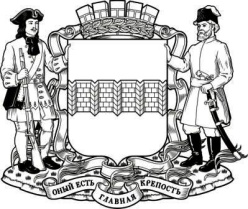 КОНТРОЛЬНО – СЧЕТНАЯ  ПАЛАТА  ГОРОДА  ОМСКА(КСП г. Омска)